Компания "ФармСистем" предлагает  устройство напольных покрытий для чистых помещений с антистатическими, токопроводными, антибактериальными свойствами. Напольное покрытие-антистатический плиточный ПВХКак правило, компанией "ФармСистем" используется специальный плиточный ПВХ-линолеум. Данный тип покрытия обеспечивает исключительные эксплуатационные характеристики пола в чистых помещениях.  Производство плиточного покрытия осуществляется путем прессования под высоким давлением однородной массы ПВХ с графитовыми вкраплениями на ограниченной плоскости плитки 610х610 мм. Это обеспечивает гомогенность линолеума на всю толщину, что исключает его быстрое истирание даже в условиях жесткой эксплуатации. Такое покрытие является токопроводящим.  В совокупности со специальным клеем и  проходящей под каждой плиткой  медной лентой,  оно обеспечивает отвод статического напряжения на контур заземления, который подсоединяется к шине заземления по зданию. Благодаря плиточной структуре покрытие обладает отличной ремонтопригодностью в случае нарушения его целостности и внешнего вида (такелажные работы, пролив агрессивных сред).Токопроводящие и антистататические покрытия Elektrostatik A, Dynamik A-образцы расцветки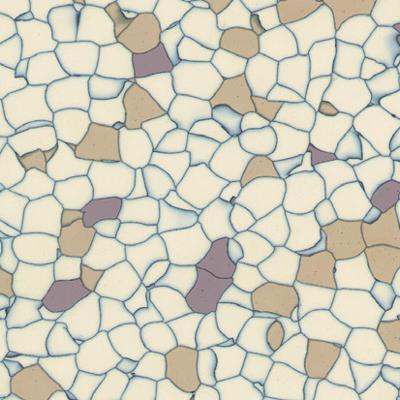 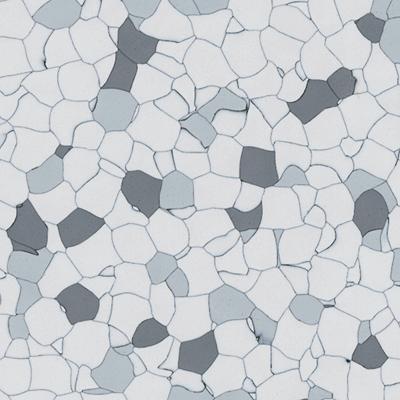 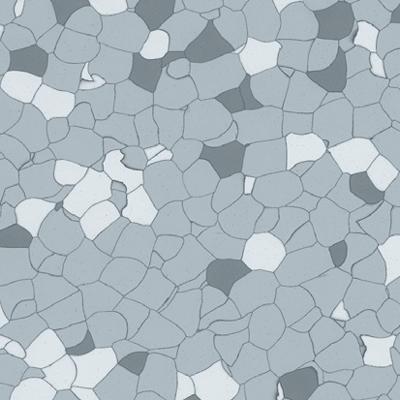 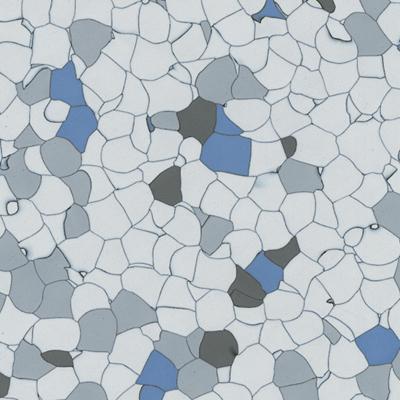 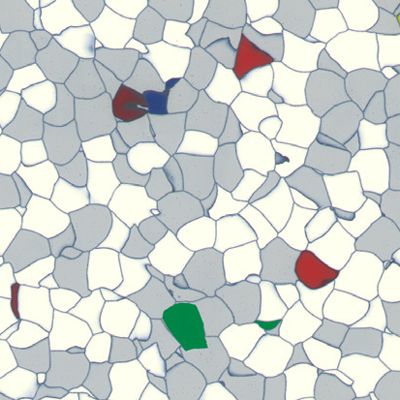 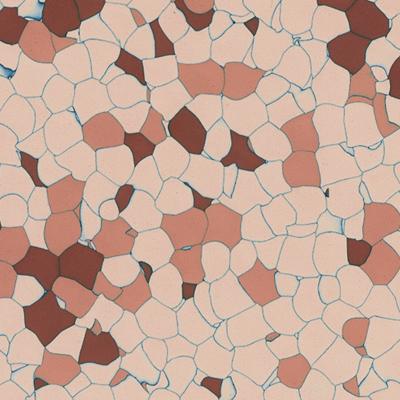 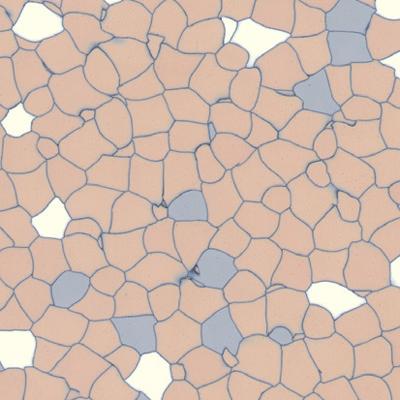 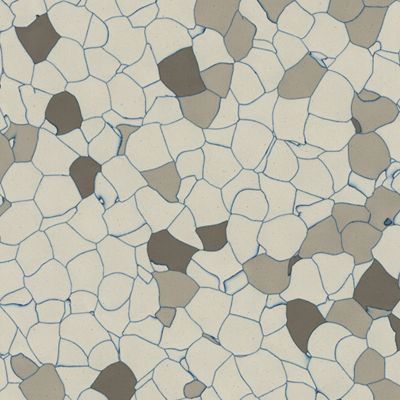 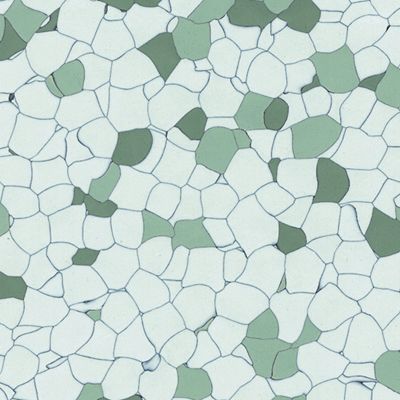 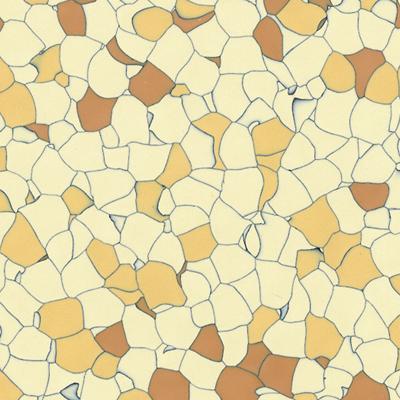 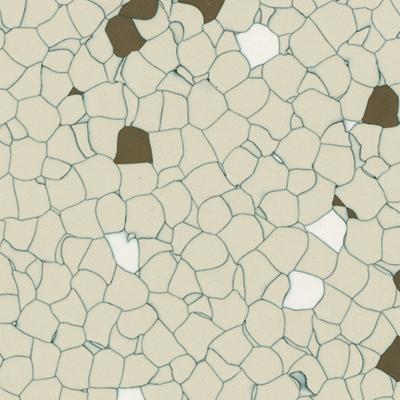 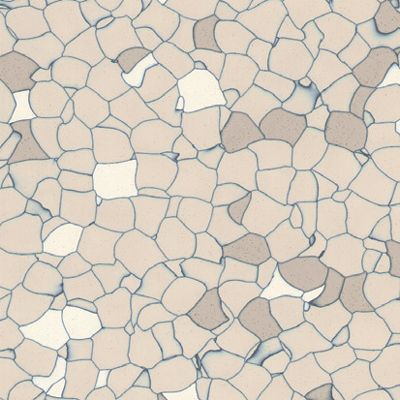 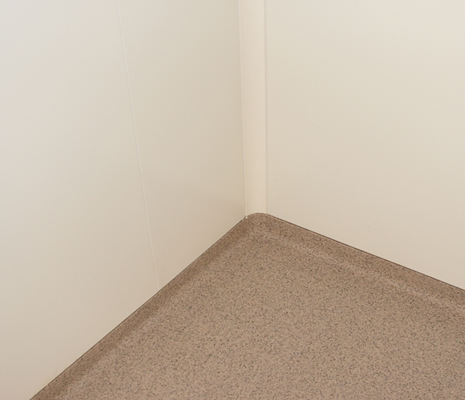 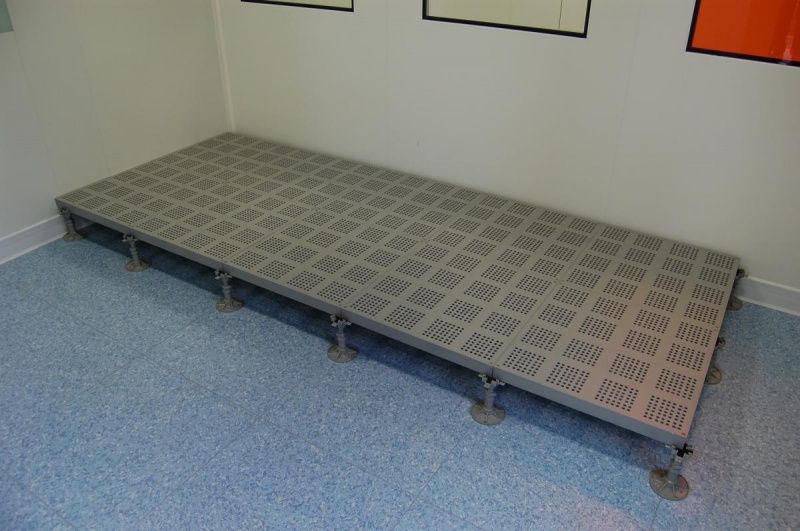 